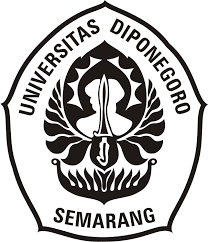 RENCANA PEMBELAJARAN SEMESTERRENCANA PEMBELAJARAN SEMESTERRENCANA PEMBELAJARAN SEMESTERRENCANA PEMBELAJARAN SEMESTERRENCANA PEMBELAJARAN SEMESTERRENCANA PEMBELAJARAN SEMESTERRENCANA PEMBELAJARAN SEMESTERRENCANA PEMBELAJARAN SEMESTERRENCANA PEMBELAJARAN SEMESTERRENCANA PEMBELAJARAN SEMESTERRENCANA PEMBELAJARAN SEMESTERRENCANA PEMBELAJARAN SEMESTERRENCANA PEMBELAJARAN SEMESTERProgram Studi: Ilmu GiziProgram Studi: Ilmu GiziProgram Studi: Ilmu GiziProgram Studi: Ilmu GiziProgram Studi: Ilmu GiziFakultas: KedokteranFakultas: KedokteranFakultas: KedokteranFakultas: KedokteranFakultas: KedokteranFakultas: KedokteranFakultas: KedokteranFakultas: KedokteranMata Kuliah:Mata Kuliah:Mata Kuliah:Gizi dalam Daur Kehidupan IGizi dalam Daur Kehidupan IKode: Kode: PDIG6307PDIG6307SKS: 2Sem: IIIIIIIIIDosen Pengampu:Dosen Pengampu:Dosen Pengampu:Deny Yudi Fitranti, S.Gz, M.Si Fillah Fithra Dieny, S.Gz, M.SiDeny Yudi Fitranti, S.Gz, M.Si Fillah Fithra Dieny, S.Gz, M.SiDeny Yudi Fitranti, S.Gz, M.Si Fillah Fithra Dieny, S.Gz, M.SiDeny Yudi Fitranti, S.Gz, M.Si Fillah Fithra Dieny, S.Gz, M.SiDeny Yudi Fitranti, S.Gz, M.Si Fillah Fithra Dieny, S.Gz, M.SiDeny Yudi Fitranti, S.Gz, M.Si Fillah Fithra Dieny, S.Gz, M.SiDeny Yudi Fitranti, S.Gz, M.Si Fillah Fithra Dieny, S.Gz, M.SiDeny Yudi Fitranti, S.Gz, M.Si Fillah Fithra Dieny, S.Gz, M.SiDeny Yudi Fitranti, S.Gz, M.Si Fillah Fithra Dieny, S.Gz, M.SiDeny Yudi Fitranti, S.Gz, M.Si Fillah Fithra Dieny, S.Gz, M.SiDeny Yudi Fitranti, S.Gz, M.Si Fillah Fithra Dieny, S.Gz, M.SiDeny Yudi Fitranti, S.Gz, M.Si Fillah Fithra Dieny, S.Gz, M.SiCapaian Pembelajaran Mata Kuliah:Capaian Pembelajaran Mata Kuliah:Capaian Pembelajaran Mata Kuliah:Pada akhir mata kuliah ini mahasiswa mampu mengimplementasikan  (P2) penentuan status gizi dan melaporkan (A2) hasil observasi serta merencanakan (C6) intervensi gizi pada usia prakonsepsi, ibu hamil, ibu menyusui, bayi dan balita.Pada akhir mata kuliah ini mahasiswa mampu mengimplementasikan  (P2) penentuan status gizi dan melaporkan (A2) hasil observasi serta merencanakan (C6) intervensi gizi pada usia prakonsepsi, ibu hamil, ibu menyusui, bayi dan balita.Pada akhir mata kuliah ini mahasiswa mampu mengimplementasikan  (P2) penentuan status gizi dan melaporkan (A2) hasil observasi serta merencanakan (C6) intervensi gizi pada usia prakonsepsi, ibu hamil, ibu menyusui, bayi dan balita.Pada akhir mata kuliah ini mahasiswa mampu mengimplementasikan  (P2) penentuan status gizi dan melaporkan (A2) hasil observasi serta merencanakan (C6) intervensi gizi pada usia prakonsepsi, ibu hamil, ibu menyusui, bayi dan balita.Pada akhir mata kuliah ini mahasiswa mampu mengimplementasikan  (P2) penentuan status gizi dan melaporkan (A2) hasil observasi serta merencanakan (C6) intervensi gizi pada usia prakonsepsi, ibu hamil, ibu menyusui, bayi dan balita.Pada akhir mata kuliah ini mahasiswa mampu mengimplementasikan  (P2) penentuan status gizi dan melaporkan (A2) hasil observasi serta merencanakan (C6) intervensi gizi pada usia prakonsepsi, ibu hamil, ibu menyusui, bayi dan balita.Pada akhir mata kuliah ini mahasiswa mampu mengimplementasikan  (P2) penentuan status gizi dan melaporkan (A2) hasil observasi serta merencanakan (C6) intervensi gizi pada usia prakonsepsi, ibu hamil, ibu menyusui, bayi dan balita.Pada akhir mata kuliah ini mahasiswa mampu mengimplementasikan  (P2) penentuan status gizi dan melaporkan (A2) hasil observasi serta merencanakan (C6) intervensi gizi pada usia prakonsepsi, ibu hamil, ibu menyusui, bayi dan balita.Pada akhir mata kuliah ini mahasiswa mampu mengimplementasikan  (P2) penentuan status gizi dan melaporkan (A2) hasil observasi serta merencanakan (C6) intervensi gizi pada usia prakonsepsi, ibu hamil, ibu menyusui, bayi dan balita.Pada akhir mata kuliah ini mahasiswa mampu mengimplementasikan  (P2) penentuan status gizi dan melaporkan (A2) hasil observasi serta merencanakan (C6) intervensi gizi pada usia prakonsepsi, ibu hamil, ibu menyusui, bayi dan balita.Pada akhir mata kuliah ini mahasiswa mampu mengimplementasikan  (P2) penentuan status gizi dan melaporkan (A2) hasil observasi serta merencanakan (C6) intervensi gizi pada usia prakonsepsi, ibu hamil, ibu menyusui, bayi dan balita.Pada akhir mata kuliah ini mahasiswa mampu mengimplementasikan  (P2) penentuan status gizi dan melaporkan (A2) hasil observasi serta merencanakan (C6) intervensi gizi pada usia prakonsepsi, ibu hamil, ibu menyusui, bayi dan balita.Deskripsi singkat Mata Kuliah:Deskripsi singkat Mata Kuliah:Deskripsi singkat Mata Kuliah:Pada mata kuliah ini mahasiswa mempelajari tentang fisiologi, pertumbuhan dan perkembangan, penentuan status gizi, kebutuhan gizi, masalah gizi dan intervensi gizi pada usia prakonsepsi, ibu hamil, ibu menyusui, bayi dan balita.Pada mata kuliah ini mahasiswa mempelajari tentang fisiologi, pertumbuhan dan perkembangan, penentuan status gizi, kebutuhan gizi, masalah gizi dan intervensi gizi pada usia prakonsepsi, ibu hamil, ibu menyusui, bayi dan balita.Pada mata kuliah ini mahasiswa mempelajari tentang fisiologi, pertumbuhan dan perkembangan, penentuan status gizi, kebutuhan gizi, masalah gizi dan intervensi gizi pada usia prakonsepsi, ibu hamil, ibu menyusui, bayi dan balita.Pada mata kuliah ini mahasiswa mempelajari tentang fisiologi, pertumbuhan dan perkembangan, penentuan status gizi, kebutuhan gizi, masalah gizi dan intervensi gizi pada usia prakonsepsi, ibu hamil, ibu menyusui, bayi dan balita.Pada mata kuliah ini mahasiswa mempelajari tentang fisiologi, pertumbuhan dan perkembangan, penentuan status gizi, kebutuhan gizi, masalah gizi dan intervensi gizi pada usia prakonsepsi, ibu hamil, ibu menyusui, bayi dan balita.Pada mata kuliah ini mahasiswa mempelajari tentang fisiologi, pertumbuhan dan perkembangan, penentuan status gizi, kebutuhan gizi, masalah gizi dan intervensi gizi pada usia prakonsepsi, ibu hamil, ibu menyusui, bayi dan balita.Pada mata kuliah ini mahasiswa mempelajari tentang fisiologi, pertumbuhan dan perkembangan, penentuan status gizi, kebutuhan gizi, masalah gizi dan intervensi gizi pada usia prakonsepsi, ibu hamil, ibu menyusui, bayi dan balita.Pada mata kuliah ini mahasiswa mempelajari tentang fisiologi, pertumbuhan dan perkembangan, penentuan status gizi, kebutuhan gizi, masalah gizi dan intervensi gizi pada usia prakonsepsi, ibu hamil, ibu menyusui, bayi dan balita.Pada mata kuliah ini mahasiswa mempelajari tentang fisiologi, pertumbuhan dan perkembangan, penentuan status gizi, kebutuhan gizi, masalah gizi dan intervensi gizi pada usia prakonsepsi, ibu hamil, ibu menyusui, bayi dan balita.Pada mata kuliah ini mahasiswa mempelajari tentang fisiologi, pertumbuhan dan perkembangan, penentuan status gizi, kebutuhan gizi, masalah gizi dan intervensi gizi pada usia prakonsepsi, ibu hamil, ibu menyusui, bayi dan balita.Pada mata kuliah ini mahasiswa mempelajari tentang fisiologi, pertumbuhan dan perkembangan, penentuan status gizi, kebutuhan gizi, masalah gizi dan intervensi gizi pada usia prakonsepsi, ibu hamil, ibu menyusui, bayi dan balita.Pada mata kuliah ini mahasiswa mempelajari tentang fisiologi, pertumbuhan dan perkembangan, penentuan status gizi, kebutuhan gizi, masalah gizi dan intervensi gizi pada usia prakonsepsi, ibu hamil, ibu menyusui, bayi dan balita.122344556667777Minggu keKemampuan Akhir tiap tahapan pembelajaranKemampuan Akhir tiap tahapan pembelajaranBahan Kajian/ Pokok BahasanMetode PembelajaranMetode PembelajaranWaktuWaktuPengalaman Belajar MahasiswaPengalaman Belajar MahasiswaPengalaman Belajar MahasiswaPenilaianPenilaianPenilaianPenilaianMinggu keKemampuan Akhir tiap tahapan pembelajaranKemampuan Akhir tiap tahapan pembelajaranBahan Kajian/ Pokok BahasanMetode PembelajaranMetode PembelajaranWaktuWaktuPengalaman Belajar MahasiswaPengalaman Belajar MahasiswaPengalaman Belajar MahasiswaKriteria & IndikatorKriteria & IndikatorKriteria & IndikatorBobot (%)1-2Mampu menjelaskan (C2) fisiologi reproduksi, penentuan status gizi, kebutuhan gizi, masalah gizi dan intervensi gizi pada usia prakonsepsi. Mampu menjelaskan (C2) fisiologi reproduksi, penentuan status gizi, kebutuhan gizi, masalah gizi dan intervensi gizi pada usia prakonsepsi. Fisiologi reproduksi, penentuan status gizi, kebutuhan zat gizi, masalah gizi dan intervensi gizi pada usia prakonsepsiCeramahSmall Group DiscussionCeramahSmall Group DiscussionTM:  2 x (2x 50’)BT + BM = 2 x [(2 x 60’) + (2 x 60’)]TM:  2 x (2x 50’)BT + BM = 2 x [(2 x 60’) + (2 x 60’)]Mahasiswa mendengarkan penjelasan dari dosenDiskusi kelompok tentang modul gizi pada usia prakonsepsiMahasiswa mendengarkan penjelasan dari dosenDiskusi kelompok tentang modul gizi pada usia prakonsepsiMahasiswa mendengarkan penjelasan dari dosenDiskusi kelompok tentang modul gizi pada usia prakonsepsiKetepatan dalam menjelaskan fisiologi reproduksi, penentuan status gizi, kebutuhan gizi, masalah gizi dan intervensi gizi pada usia prakonsepsiKeaktifan mahasiswa dalam diskusiKetepatan dalam menjelaskan fisiologi reproduksi, penentuan status gizi, kebutuhan gizi, masalah gizi dan intervensi gizi pada usia prakonsepsiKeaktifan mahasiswa dalam diskusiKetepatan dalam menjelaskan fisiologi reproduksi, penentuan status gizi, kebutuhan gizi, masalah gizi dan intervensi gizi pada usia prakonsepsiKeaktifan mahasiswa dalam diskusi53Mampu mengimplementasikan (P2) penentuan status gizi dan mendiagnosis (C4) masalah gizi , merencanakan intervensi gizi pada usia prakonsepsi serta melaporkan (A2) hasil observasi dalam bentuk presentasi dan makalahMampu mengimplementasikan (P2) penentuan status gizi dan mendiagnosis (C4) masalah gizi , merencanakan intervensi gizi pada usia prakonsepsi serta melaporkan (A2) hasil observasi dalam bentuk presentasi dan makalahPenentuan status gizi, kebutuhan gizi, masalah gizi dan intervensi gizi pada usia prakonsepsiProject based learningSmall group discussionProject based learningSmall group discussionTM:  2x 50’BT + BM = (2 x 60’) + (2 x 60’)TM:  2x 50’BT + BM = (2 x 60’) + (2 x 60’)Mahasiswa dalam kelompok melakukan pengukuran penentuan status gizi yang sesuai pada 1 probandus usia prakonsepsiDiskusi kelompok tentang hasil observasi, diagnosis masalah gizi dan rencana intervensi giziMahasiswa dalam kelompok melakukan pengukuran penentuan status gizi yang sesuai pada 1 probandus usia prakonsepsiDiskusi kelompok tentang hasil observasi, diagnosis masalah gizi dan rencana intervensi giziMahasiswa dalam kelompok melakukan pengukuran penentuan status gizi yang sesuai pada 1 probandus usia prakonsepsiDiskusi kelompok tentang hasil observasi, diagnosis masalah gizi dan rencana intervensi giziKetepatan dalam mengimplementasikan penilaian status gizi pada usia prakonsepsiKetepatan dalam mendiagnosis masalah gizi pada usia prakonsepsiKetepatan dalan merencanakan intervensi gizi pada usia prakonsepsi Keaktifan mahasiswa dalam diskusiKetepatan dalam mengimplementasikan penilaian status gizi pada usia prakonsepsiKetepatan dalam mendiagnosis masalah gizi pada usia prakonsepsiKetepatan dalan merencanakan intervensi gizi pada usia prakonsepsi Keaktifan mahasiswa dalam diskusiKetepatan dalam mengimplementasikan penilaian status gizi pada usia prakonsepsiKetepatan dalam mendiagnosis masalah gizi pada usia prakonsepsiKetepatan dalan merencanakan intervensi gizi pada usia prakonsepsi Keaktifan mahasiswa dalam diskusi15%4-5Mampu menjelaskan (C2) fisiologi kehamilan, penentuan status gizi, kebutuhan gizi, masalah gizi dan intervensi gizi pada ibu hamil. Mampu menjelaskan (C2) fisiologi kehamilan, penentuan status gizi, kebutuhan gizi, masalah gizi dan intervensi gizi pada ibu hamil. Fisiologi kehamilan, penentuan status gizi, kebutuhan zat gizi, masalah gizi dan intervensi gizi pada ibu hamilCeramahSmall Group DiscussionCeramahSmall Group DiscussionTM:  2 x (2x 50’)BT + BM = 2 x [(2 x 60’) + (2 x 60’)]TM:  2 x (2x 50’)BT + BM = 2 x [(2 x 60’) + (2 x 60’)]Mahasiswa mendengarkan penjelasan dari dosenDiskusi kelompok tentang modul gizi pada ibu hamilMahasiswa mendengarkan penjelasan dari dosenDiskusi kelompok tentang modul gizi pada ibu hamilMahasiswa mendengarkan penjelasan dari dosenDiskusi kelompok tentang modul gizi pada ibu hamilKetepatan dalam menjelaskan fisiologi kehamilan, penentuan status gizi, kebutuhan gizi, masalah gizi dan intervensi gizi pada ibu hamilKeaktifan mahasiswa dalam diskusiKetepatan dalam menjelaskan fisiologi kehamilan, penentuan status gizi, kebutuhan gizi, masalah gizi dan intervensi gizi pada ibu hamilKeaktifan mahasiswa dalam diskusiKetepatan dalam menjelaskan fisiologi kehamilan, penentuan status gizi, kebutuhan gizi, masalah gizi dan intervensi gizi pada ibu hamilKeaktifan mahasiswa dalam diskusi5%6Mampu mengimplementasikan (P2) penentuan status gizi dan mendiagnosis (C4) masalah gizi , merencanakan intervensi gizi pada ibu hamil serta melaporkan (A2) hasil observasi dalam bentuk presentasi dan makalahMampu mengimplementasikan (P2) penentuan status gizi dan mendiagnosis (C4) masalah gizi , merencanakan intervensi gizi pada ibu hamil serta melaporkan (A2) hasil observasi dalam bentuk presentasi dan makalahPenentuan status gizi, kebutuhan gizi, masalah gizi dan intervensi gizi pada ibu hamilProject based learningSmall group discussionProject based learningSmall group discussionTM:  2x 50’BT + BM = (2 x 60’) + (2 x 60’)TM:  2x 50’BT + BM = (2 x 60’) + (2 x 60’)Mahasiswa dalam kelompok melakukan pengukuran penentuan status gizi yang sesuai pada 1 probandus ibu hamilDiskusi kelompok tentang hasil observasi, diagnosis masalah gizi dan rencana intervensi giziMahasiswa dalam kelompok melakukan pengukuran penentuan status gizi yang sesuai pada 1 probandus ibu hamilDiskusi kelompok tentang hasil observasi, diagnosis masalah gizi dan rencana intervensi giziMahasiswa dalam kelompok melakukan pengukuran penentuan status gizi yang sesuai pada 1 probandus ibu hamilDiskusi kelompok tentang hasil observasi, diagnosis masalah gizi dan rencana intervensi giziKetepatan dalam mengimplementasikan penilaian status gizi pada ibu hamilKetepatan dalam mendiagnosis masalah gizi pada ibu hamilKetepatan dalan merencanakan intervensi gizi pada ibu hamilKeaktifan mahasiswa dalam diskusiKetepatan dalam mengimplementasikan penilaian status gizi pada ibu hamilKetepatan dalam mendiagnosis masalah gizi pada ibu hamilKetepatan dalan merencanakan intervensi gizi pada ibu hamilKeaktifan mahasiswa dalam diskusiKetepatan dalam mengimplementasikan penilaian status gizi pada ibu hamilKetepatan dalam mendiagnosis masalah gizi pada ibu hamilKetepatan dalan merencanakan intervensi gizi pada ibu hamilKeaktifan mahasiswa dalam diskusi15%7,9Mampu menjelaskan (C2) fisiologi laktasi, penentuan status gizi, kebutuhan gizi, masalah gizi dan intervensi gizi pada ibu menyusui. Mampu menjelaskan (C2) fisiologi laktasi, penentuan status gizi, kebutuhan gizi, masalah gizi dan intervensi gizi pada ibu menyusui. Fisiologi laktasi, penentuan status gizi, kebutuhan zat gizi, masalah gizi dan intervensi gizi pada ibu menyusuiCeramahSmall Group DiscussionCeramahSmall Group DiscussionTM:  2 x (2x 50’)BT + BM = 2 x [(2 x 60’) + (2 x 60’)]TM:  2 x (2x 50’)BT + BM = 2 x [(2 x 60’) + (2 x 60’)]Mahasiswa mendengarkan penjelasan dari dosenDiskusi kelompok tentang modul gizi pada ibu menyusuiMahasiswa mendengarkan penjelasan dari dosenDiskusi kelompok tentang modul gizi pada ibu menyusuiMahasiswa mendengarkan penjelasan dari dosenDiskusi kelompok tentang modul gizi pada ibu menyusuiKetepatan dalam menjelaskan fisiologi laktasi, penentuan status gizi, kebutuhan gizi, masalah gizi dan intervensi gizi pada ibu menyusuiKeaktifan mahasiswa dalam diskusiKetepatan dalam menjelaskan fisiologi laktasi, penentuan status gizi, kebutuhan gizi, masalah gizi dan intervensi gizi pada ibu menyusuiKeaktifan mahasiswa dalam diskusiKetepatan dalam menjelaskan fisiologi laktasi, penentuan status gizi, kebutuhan gizi, masalah gizi dan intervensi gizi pada ibu menyusuiKeaktifan mahasiswa dalam diskusi5%8Evaluasi tengah semesterEvaluasi tengah semesterEvaluasi tengah semesterEvaluasi tengah semesterEvaluasi tengah semesterEvaluasi tengah semesterEvaluasi tengah semesterEvaluasi tengah semesterEvaluasi tengah semesterEvaluasi tengah semesterEvaluasi tengah semesterEvaluasi tengah semesterEvaluasi tengah semesterEvaluasi tengah semester10Mampu mengimplementasikan (P2) penentuan status gizi dan mendiagnosis (C4) masalah gizi , merencanakan intervensi gizi pada ibu menyusui serta melaporkan (A2) hasil observasi dalam bentuk presentasi dan makalahMampu mengimplementasikan (P2) penentuan status gizi dan mendiagnosis (C4) masalah gizi , merencanakan intervensi gizi pada ibu menyusui serta melaporkan (A2) hasil observasi dalam bentuk presentasi dan makalahPenentuan status gizi, kebutuhan gizi, masalah gizi dan intervensi gizi pada ibu menyusuiProject based learningSmall group discussionProject based learningSmall group discussionTM:  2x 50’BT + BM = (2 x 60’) + (2 x 60’)TM:  2x 50’BT + BM = (2 x 60’) + (2 x 60’)Mahasiswa dalam kelompok melakukan pengukuran penentuan status gizi yang sesuai pada 1 probandus ibu menyusuiDiskusi kelompok tentang hasil observasi, diagnosis masalah gizi dan rencana intervensi giziMahasiswa dalam kelompok melakukan pengukuran penentuan status gizi yang sesuai pada 1 probandus ibu menyusuiDiskusi kelompok tentang hasil observasi, diagnosis masalah gizi dan rencana intervensi giziMahasiswa dalam kelompok melakukan pengukuran penentuan status gizi yang sesuai pada 1 probandus ibu menyusuiDiskusi kelompok tentang hasil observasi, diagnosis masalah gizi dan rencana intervensi giziKetepatan dalam mengimplementasikan penilaian status gizi pada ibu menyusuiKetepatan dalam mendiagnosis masalah gizi pada ibu menyusuiKetepatan dalan merencanakan intervensi gizi pada ibu menyusuiKeaktifan mahasiswa dalam diskusiKetepatan dalam mengimplementasikan penilaian status gizi pada ibu menyusuiKetepatan dalam mendiagnosis masalah gizi pada ibu menyusuiKetepatan dalan merencanakan intervensi gizi pada ibu menyusuiKeaktifan mahasiswa dalam diskusi15%15%11,12,13Mampu menjelaskan (C2) karakteristik pertumbuhan dan perkembangan, penentuan status gizi, kebutuhan gizi, masalah gizi dan intervensi gizi pada bayi dan balitaMampu menjelaskan (C2) karakteristik pertumbuhan dan perkembangan, penentuan status gizi, kebutuhan gizi, masalah gizi dan intervensi gizi pada bayi dan balitaPertumbuhan dan perkembangan, penentuan status gizi, kebutuhan zat gizi, masalah gizi dan intervensi gizi pada bayi dan balitaCeramahSmall Group DiscussionCeramahSmall Group DiscussionTM:  3 x (2x 50’)BT + BM = 3 x [(2 x 60’) + (2 x 60’)]TM:  3 x (2x 50’)BT + BM = 3 x [(2 x 60’) + (2 x 60’)]Mahasiswa mendengarkan penjelasan dari dosenDiskusi kelompok tentang modul gizi pada bayiDiskusi kelompok tentang modul gizi pada balitaMahasiswa mendengarkan penjelasan dari dosenDiskusi kelompok tentang modul gizi pada bayiDiskusi kelompok tentang modul gizi pada balitaMahasiswa mendengarkan penjelasan dari dosenDiskusi kelompok tentang modul gizi pada bayiDiskusi kelompok tentang modul gizi pada balitaKetepatan dalam menjelaskan Pertumbuhan dan perkembangan, penentuan status gizi, kebutuhan zat gizi, masalah gizi dan intervensi gizi pada bayi dan balitaKeaktifan mahasiswa dalam diskusiKetepatan dalam menjelaskan Pertumbuhan dan perkembangan, penentuan status gizi, kebutuhan zat gizi, masalah gizi dan intervensi gizi pada bayi dan balitaKeaktifan mahasiswa dalam diskusi10%10%14Mampu mengimplementasikan (P2) penentuan status gizi dan mendiagnosis (C4) masalah gizi , merencanakan intervensi gizi pada bayi serta melaporkan (A2) hasil observasi dalam bentuk presentasi dan makalahMampu mengimplementasikan (P2) penentuan status gizi dan mendiagnosis (C4) masalah gizi , merencanakan intervensi gizi pada bayi serta melaporkan (A2) hasil observasi dalam bentuk presentasi dan makalahPenentuan status gizi, kebutuhan gizi, masalah gizi dan intervensi gizi pada bayiProject based learningSmall group discussionProject based learningSmall group discussionTM:  2x 50’BT + BM = (2 x 60’) + (2 x 60’)TM:  2x 50’BT + BM = (2 x 60’) + (2 x 60’)Mahasiswa dalam kelompok melakukan pengukuran penentuan status gizi yang sesuai pada 1 probandus bayiDiskusi kelompok tentang hasil observasi, diagnosis masalah gizi dan rencana intervensi giziMahasiswa dalam kelompok melakukan pengukuran penentuan status gizi yang sesuai pada 1 probandus bayiDiskusi kelompok tentang hasil observasi, diagnosis masalah gizi dan rencana intervensi giziMahasiswa dalam kelompok melakukan pengukuran penentuan status gizi yang sesuai pada 1 probandus bayiDiskusi kelompok tentang hasil observasi, diagnosis masalah gizi dan rencana intervensi giziKetepatan dalam mengimplementasikan penilaian status gizi pada bayiKetepatan dalam mendiagnosis masalah gizi pada bayiKetepatan dalan merencanakan intervensi gizi pada bayiKeaktifan mahasiswa dalam diskusiKetepatan dalam mengimplementasikan penilaian status gizi pada bayiKetepatan dalam mendiagnosis masalah gizi pada bayiKetepatan dalan merencanakan intervensi gizi pada bayiKeaktifan mahasiswa dalam diskusi15%15%15Mampu mengimplementasikan (P2) penentuan status gizi dan mendiagnosis (C4) masalah gizi , merencanakan intervensi gizi pada balita serta melaporkan (A2) hasil observasi dalam bentuk presentasi dan makalahMampu mengimplementasikan (P2) penentuan status gizi dan mendiagnosis (C4) masalah gizi , merencanakan intervensi gizi pada balita serta melaporkan (A2) hasil observasi dalam bentuk presentasi dan makalahPenentuan status gizi, kebutuhan gizi, masalah gizi dan intervensi gizi pada balitaProject based learningSmall group discussionProject based learningSmall group discussionTM:  2x 50’BT + BM = (2 x 60’) + (2 x 60’)TM:  2x 50’BT + BM = (2 x 60’) + (2 x 60’)Mahasiswa dalam kelompok melakukan pengukuran penentuan status gizi yang sesuai pada 1 probandus balitaDiskusi kelompok tentang hasil observasi, diagnosis masalah gizi dan rencana intervensi giziMahasiswa dalam kelompok melakukan pengukuran penentuan status gizi yang sesuai pada 1 probandus balitaDiskusi kelompok tentang hasil observasi, diagnosis masalah gizi dan rencana intervensi giziMahasiswa dalam kelompok melakukan pengukuran penentuan status gizi yang sesuai pada 1 probandus balitaDiskusi kelompok tentang hasil observasi, diagnosis masalah gizi dan rencana intervensi giziKetepatan dalam mengimplementasikan penilaian status gizi pada balitaKetepatan dalam mendiagnosis masalah gizi pada balitaKetepatan dalan merencanakan intervensi gizi pada balitaKeaktifan mahasiswa dalam diskusiKetepatan dalam mengimplementasikan penilaian status gizi pada balitaKetepatan dalam mendiagnosis masalah gizi pada balitaKetepatan dalan merencanakan intervensi gizi pada balitaKeaktifan mahasiswa dalam diskusi15%15%16 Evaluasi akhir semesterEvaluasi akhir semesterEvaluasi akhir semesterEvaluasi akhir semesterEvaluasi akhir semesterEvaluasi akhir semesterEvaluasi akhir semesterEvaluasi akhir semesterEvaluasi akhir semesterEvaluasi akhir semesterEvaluasi akhir semesterEvaluasi akhir semesterEvaluasi akhir semesterEvaluasi akhir semester8. Daftar Referensi:8. Daftar Referensi:8. Daftar Referensi: